(表) (裏)　　　　　　　　　履歴書　　　　　　　　　履歴書　　　　　　　　　履歴書※整理番号※整理番号※整理番号　　　　　　　　　履歴書　　　　　　　　　履歴書　　　　　　　　　履歴書　　―　　―　　―(写真欄)タテ4cm×3cm1　この欄に上部だけのり付けして貼ること。2　正面、上半身、脱帽、無背景で、本人であることが完全に識別できるもの3　3箇月以内に撮影したもの記入日　　　　　　　　年　　　　　月　　　　　日記入日　　　　　　　　年　　　　　月　　　　　日記入日　　　　　　　　年　　　　　月　　　　　日記入日　　　　　　　　年　　　　　月　　　　　日記入日　　　　　　　　年　　　　　月　　　　　日(写真欄)タテ4cm×3cm1　この欄に上部だけのり付けして貼ること。2　正面、上半身、脱帽、無背景で、本人であることが完全に識別できるもの3　3箇月以内に撮影したものふりがなふりがなふりがな性別性別(写真欄)タテ4cm×3cm1　この欄に上部だけのり付けして貼ること。2　正面、上半身、脱帽、無背景で、本人であることが完全に識別できるもの3　3箇月以内に撮影したもの氏名氏名氏名男・女男・女(写真欄)タテ4cm×3cm1　この欄に上部だけのり付けして貼ること。2　正面、上半身、脱帽、無背景で、本人であることが完全に識別できるもの3　3箇月以内に撮影したもの生年月日　年　　　　　月　　　　　日　(満　　　　歳)　　生年月日　年　　　　　月　　　　　日　(満　　　　歳)　　生年月日　年　　　　　月　　　　　日　(満　　　　歳)　　生年月日　年　　　　　月　　　　　日　(満　　　　歳)　　生年月日　年　　　　　月　　　　　日　(満　　　　歳)　　　年　月　日撮影生年月日　年　　　　　月　　　　　日　(満　　　　歳)　　生年月日　年　　　　　月　　　　　日　(満　　　　歳)　　生年月日　年　　　　　月　　　　　日　(満　　　　歳)　　生年月日　年　　　　　月　　　　　日　(満　　　　歳)　　生年月日　年　　　　　月　　　　　日　(満　　　　歳)　　生年月日　年　　　　　月　　　　　日　(満　　　　歳)　　生年月日　年　　　　　月　　　　　日　(満　　　　歳)　　生年月日　年　　　　　月　　　　　日　(満　　　　歳)　　生年月日　年　　　　　月　　　　　日　(満　　　　歳)　　生年月日　年　　　　　月　　　　　日　(満　　　　歳)　　現住所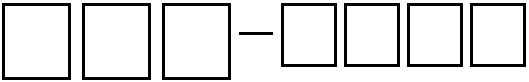 現住所現住所電話番号電話番号電話番号現住所以外の連絡先(帰省先等あれば記入)現住所以外の連絡先(帰省先等あれば記入)現住所以外の連絡先(帰省先等あれば記入)電話番号電話番号電話番号学歴、職歴、資格等(各別にまとめて書く)学歴、職歴、資格等(各別にまとめて書く)学歴、職歴、資格等(各別にまとめて書く)学歴、職歴、資格等(各別にまとめて書く)学歴、職歴、資格等(各別にまとめて書く)学歴、職歴、資格等(各別にまとめて書く)学歴、職歴、資格等(各別にまとめて書く)学歴、職歴、資格等(各別にまとめて書く)学歴、職歴、資格等(各別にまとめて書く)学歴年号年月入学・卒業等学校名学校名学部科名学部科名学歴年月入学小学校小学校学歴年月卒業小学校小学校学歴年月入学中学校中学校学歴年月卒業中学校中学校学歴年月入学高等学校高等学校学歴年月卒・卒見込・中退高等学校高等学校学歴年月入学短期大学　　大学短期大学　　大学学歴年月卒・卒見込・中退短期大学　　大学短期大学　　大学学歴年月学歴年月職歴年号年月入社・退社等勤務先所在地所在地職務内容職歴年月職歴年月職歴年月職歴年月職歴年月職歴年月職歴年月職歴年月職歴年月職歴年月職歴年月職歴年月職歴年月職歴年月職歴年月職歴年月職歴年月職歴年月職歴年月職歴年月職歴年月職歴年月資格・免許等年号年月内容内容資格・免許等年月取得・取得見込資格・免許等年月取得・取得見込資格・免許等年月取得・取得見込資格・免許等年月取得・取得見込資格・免許等年月取得・取得見込健康状態健康状態健康状態健康状態健康状態健康状態志望の理由志望の理由志望の理由志望の理由志望の理由志望の理由本人希望記入欄(特に給料・職種・勤務時間・勤務可能な曜日・勤務地・その他について希望などがあれば記入)本人希望記入欄(特に給料・職種・勤務時間・勤務可能な曜日・勤務地・その他について希望などがあれば記入)本人希望記入欄(特に給料・職種・勤務時間・勤務可能な曜日・勤務地・その他について希望などがあれば記入)本人希望記入欄(特に給料・職種・勤務時間・勤務可能な曜日・勤務地・その他について希望などがあれば記入)本人希望記入欄(特に給料・職種・勤務時間・勤務可能な曜日・勤務地・その他について希望などがあれば記入)本人希望記入欄(特に給料・職種・勤務時間・勤務可能な曜日・勤務地・その他について希望などがあれば記入)　私は、地方公務員法第16条に規定する欠格条項に該当しておりません。　また、この申込書のすべての記載事項は、事実と相違ありません。　　　令和　　　　年　　　　月　　　　日氏名　　　　　　　　　　　　印　私は、地方公務員法第16条に規定する欠格条項に該当しておりません。　また、この申込書のすべての記載事項は、事実と相違ありません。　　　令和　　　　年　　　　月　　　　日氏名　　　　　　　　　　　　印　私は、地方公務員法第16条に規定する欠格条項に該当しておりません。　また、この申込書のすべての記載事項は、事実と相違ありません。　　　令和　　　　年　　　　月　　　　日氏名　　　　　　　　　　　　印　私は、地方公務員法第16条に規定する欠格条項に該当しておりません。　また、この申込書のすべての記載事項は、事実と相違ありません。　　　令和　　　　年　　　　月　　　　日氏名　　　　　　　　　　　　印　私は、地方公務員法第16条に規定する欠格条項に該当しておりません。　また、この申込書のすべての記載事項は、事実と相違ありません。　　　令和　　　　年　　　　月　　　　日氏名　　　　　　　　　　　　印　私は、地方公務員法第16条に規定する欠格条項に該当しておりません。　また、この申込書のすべての記載事項は、事実と相違ありません。　　　令和　　　　年　　　　月　　　　日氏名　　　　　　　　　　　　印※(市役所側記入用)